МНОЖЕЊЕ ТРОЦИФРЕНОГ БРОЈА ЈЕДНОЦИФРЕНИМ БРОЈЕМ                                                                                    Без прелаза1.Израчунај:2.Израчунај писмено производ бројева 312 и 3.3.Воз има 3 вагона по 132 места.Колико путника прима воз?4.Имао сам 1000 динара.Купио сам 4 књиге по 202 динара.Колико ми је новца остало?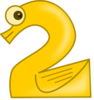 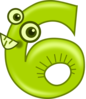 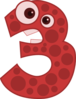 МНОЖЕЊЕ ТРОЦИФРЕНОГ БРОЈА ЈЕДНОЦИФРЕНИМ БРОЈЕМ                                                                                    Без прелаза1.Израчунај:2.Израчунај писмено производ бројева 312 и 3.3.Воз има 3 вагона по 132 места.Колико путника прима воз?4.Имао сам 1000 динара.Купио сам 4 књиге по 202 динара.Колико ми је новца остало?123•3434•2303•3123•3434•2303•3